Publicado en Málaga el 12/12/2018 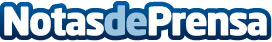 La Federación de Alimentos y Medicamentos de Estados Unidos retira 8 marcas tóxicas de pienso para perros La cantidad de vitamina D que contienen podría ser hasta 70 veces mayor de lo recomendadoDatos de contacto:Mascota Planet https://www.mascotaplanet.com/902 995 696 | 952 82Nota de prensa publicada en: https://www.notasdeprensa.es/la-federacion-de-alimentos-y-medicamentos-de Categorias: Nacional Andalucia Veterinaria Mascotas Consumo http://www.notasdeprensa.es